ЗАТВЕРДЖЕНО 
Наказ Міністерства розвитку громад, 
територій та інфраструктури України
23 червня 2023 року № 535ЗРАЗОК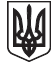 УКРАЇНАСВІДОЦТВО ФАХІВЦЯ 
ПРО ПОЧАТКОВУ ПІДГОТОВКУ НА НАФТОВИХ ТАНКЕРАХ 
ТА ТАНКЕРАХ-ХІМОВОЗАХ
№ _______ВИДАНО НА ПІДСТАВІ ПОЛОЖЕНЬ МІЖНАРОДНОЇ КОНВЕНЦІЇ 
ПРО ПІДГОТОВКУ І ДИПЛОМУВАННЯ МОРЯКІВ 
ТА НЕСЕННЯ ВАХТИ 1978 РОКУ, З ПОПРАВКАМИУряд України засвідчує, що ___________________________________________________________, пройшов курс початкової підготовки для здійснення вантажних операцій на нафтових танкерах і танкерах-хімовозах відповідно до положень правила V/1-1 зазначеної Конвенції, з поправками, та національних вимог і відповідає стандарту компетентності, зазначеному в розділі A-V/1-1, пункт 1 Кодексу з підготовки і дипломування моряків та несення вахти.Дата народження власника: _____________________________Дата видачі: __________________________________________.Дійсний до: ___________________________________________Гербова печатка __________________________        _______________________________________                          (підпис власника свідоцтва)Оригінал цього свідоцтва повинен згідно з пунктом 11 правила I/2 Конвенції знаходитися на судні, доки його власник працює на цьому судні.зворотний бік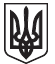 UKRAINECERTIFICATE OF PROFICIENCY
ON BASIC TRAINING ON OIL TANKERS AND CHEMICAL TANKERS 
№ _______ISSUED UNDER THE PROVISIONS OF THE INTERNATIONAL CONVENTION 
ON STANDARDS OF TRAINING, CERTIFICATION AND WATCHKEEPING FOR SEAFARERS, 
1978, AS AMENDEDThe Government of Ukraine certifies that __________________________________________________, has completed basic training for oil tankers and chemical tankers cargo operations in accordance with the provisions of regulation V/1-1, of the above Convention, as amended, and national requirements and has been found meeting the standard of competence specified in section A-V/1-1, paragraph 1 of the Seafarers Training, Certification and Watchkeeping Code.Date of birth of the holder ___________________________Date of issue: _____________________________________Valid until _______________________________________The original of this certificate must be kept available in accordance with regulation I/2, paragraph 11 of the Convention while its holder is serving on a ship.Начальник Управління 
морського та річкового транспорту                                                        Ярослав ІЛЯСЕВИЧФотографія власника диплома_____________________________________________(посада, власне ім’я, прізвище та підпис 
уповноваженої посадової особи)Автентичність та дійсність цього документа 
відповідно до інформації у Державному реєстрі документів моряків можуть бути перевірені 
за допомогою унікального QR коду 
або електронною поштою _______________________. 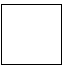 Унікальний QR кодPhotograph of the holder
of certificate ____________________________________(Capacity, full name and signature 
of the authorized official)The authenticity and validity of this document, according to information of the State Register of Seafarers’ Documents can be verified by QR code 
or by e-mail. Unique QR code